Российский Духовно-Культурный Православный Центр в Париже28-29 сентября 2017Centre Spirituel et Culturel Orthodoxe russe à Paris1, quai Branly, 75007 ParisПРОГРАММА28 сентября 2017 9.45 - 10.00. Регистрация участников10.00. Торжественное открытие мероприятий ИМЛИ РАН в Российском Духовно-Культурном Православном центреПриветствияЧрезвычайного и Полномочного Посла Российской Федерации во Французской республике А.К. Орлова и официальных представительств Российской Федерации Приветственное слово от организаторов: В.В. Полонский - директор ИМЛИ РАН Л.В. Назарова - вице-президент РФКОткрытие выставки «Литературные силуэты на фоне эпохи» (Горький, Бальмонт, Блок, Гумилев, Бунин, Шмелев, Тэффи, Ремизов, Пантелеймонов, Есенин и др.) Национального фонда поддержки правообладателей (из собраний Российского Фонда Культуры и Музея А.М.Горького ИМЛИ РАН). Выставка работает с 28 сентября по 25 октября .Выступают: В.В. Полонский - директор ИМЛИ РАН, Л.В. Назарова – вице-президент РФК, О.К. Землякова – главный хранитель Российского Фонда Культуры.  Открытие выставки cовременной парижской художницы Горданы Кражинович «Мои воспоминания о России». Выставка работает с 28 сентября по 25 октября 201711.00-11.30. Перерыв на кофе11.30.-13.00. Утреннее заседаниеМодератор: Московская Д.С.В.В. Полонский (ИМЛИ РАН). Русские франкофоны во французской культурной среде. Вступительное слово.Балашова Т.В. (ИМЛИ РАН). Выбор пути от рубежа веков: размышления Волошина-литературного критика. Е.Е. Дмитриева (ИМЛИ РАН, РГГУ). Салоны А.О. Смирновой (Роcсети): между Парижем и Римом13.00 -14.30. Перерыв на обед14.30-18.00. Вечернее заседание Модераторы:  Д.С. Московская и Е.Д. ГальцоваЕ.Д. Гальцова (ИМЛИ РАН, РГГУ, МГУ). Русские и французские участники «завоевания» Ф.М. Достоевским французской сцены начала ХХ в.К.А.Чекалов (ИМЛИ РАН). Лидия Ростопчина: к проблеме несложившейся литературной репутации
М.В. Пантина (Сорбонна, Париж). Жозеф де Местр в мировоззрении В. С. Соловьева16.00-16.30. Перерыв на кофеЮ.А. Маричик-Сьоли (Университет Гренобль-Альпы). "Вот увидите, Мы, покорим Париж!!!" Жизнь и творчество Е.А.Извольской. М.А. Ариас-Вихиль (ИМЛИ РАН). Письма русских писателей-эмигрантов Ромену Роллану (по материалам Фонда Р. Роллана Национальной библиотеки Франции)Е.М. Белавина (МГУ). Гумилев и Сандрар: перекрестные путешествия и ритмическое освоение новых пространств?18.00-20.00. Специальный проект НФПП к 150-летию Константина Бальмонта С участием внуков К. Д. Бальмонта – Алексея Бальмонт-Аутина и Марии-Терезы-Варвары Унгерн-Штернберг (Франция) , а также правнучатого племянника М.Ю. Бальмонта и правнучатой племянницы Т.В. Петровой-БальмонтМ.Ю. Бальмонт (г. Шуя, Ивановская область). К.Д. Бальмонт и славянское единствоТ.В. Петрова-Бальмонт (Москва). К истории фамилии А.А. Михайлов (Шуйский филиал Ивановского Государственного Университета). К.Д. Бальмонт в истории Шуйского вуза (к 150-летию К. Д. Бальмонта).Показ фильма «На родине Бальмонта в Шуе» из собрания РФК и Шуйского педагогического университета ; «Иван Шмелев во Франции», «Нобелевский лауреат Иван Бунин»  (из собрания Российского Фонда Культуры)Комментарий к фильму: Ольга Землякова – главный хранитель РФК29 сентября 2017 Накануне празднования 200-летия со дня рождения И.С. Тургенева10.00-13.00. Утреннее заседание Модератор: Александр ЗвигильскийВступительное слово: Т.Е. Коробкина (Тургеневское общество Москвы)Д.С. Московская (ИМЛИ РАН). Между литературой и жизнью. Тургенев в круге чтения русской либеральной интеллигенцииКонрад Фурман (Еврокомиссия, Брюссель). Политическая философия Ивана Тургенева11.30-12.00. Перерыв на кофе Ольга Горчанина (Университет Монса, Бельгия). Иван Тургенев и французская литература, хроника завоевания Е.Г. Петраш (Военный институт, Москва). Стратегии представления французской литературы в «Вестнике Европы» (вокруг И. Тургенева)Полина де Мони (Новая Сорбонна, Париж III). Этцель Тургеневу : неопубликованные письма13.30 -15.00. Перерыв на обед15.00-18.00. Вечернее заседание Модераторы: К.А. Чекалов и М.А. Ариас-ВихильАлександр Звигильский (Французское Общество друзей И.Тургенева, П. Виардо и М. Малибран). Двести лет со дня рождения Тургенева. Итоги и перспективы Французского Общества друзей Ивана ТургеневаРената Эфферн, Татьяна-Эмилия Тишнер (Тургеневское общество Германии, Баден-Баден). О подготовке юбилейных тургеневских мероприятий в городе Баден-Баден в контексте темы «Тургенев - Русский Европеец»16.30-17.00. Перерыв на кофеМарк Звигильский (Музей Тургенева в Буживале). О культурных мероприятиях в честь двухсотлетия со дня рождения Тургенева в 2018 г., организованных Музеем Тургенева в Буживале и городом БуживалемВладимир Торин (Союз писателей России, Международное сообщество писательских союзов).  Анализ популярности русских классиков в России и за рубежомНаталья Шумилова (Тургеневское Общество Бенилюкса). Об изучении творчества И. Тургенева в странах Бенилюкса19.00. Концерт  русской музыкиОсновные рабочие языки конференции – русский и французский. Вспомогательный рабочий язык – английский.Регламент: выступление (20-25 минут), обсуждение (5-10 минут)Место проведения международного круглого стола: Российский Духовно-Культурный Православный Центр Centre Spirituel et Culturel Orthodoxe russe à Paris1, quai Branly, 75007 ParisОткрытый гуманитарный проект Института мировой литературы им. А.М. Горького РАН при участии Национального фонда поддержки правообладателей «Преодолевая национальные и политические границы… Культурная синергия России и Франции» при поддержке Посольства Российской Федерации во Франции, Российского Фонда фундаментальных исследований, Российского научного фондаПосещение всех мероприятий ИМЛИ РАН - бесплатноеАдрес конференций и круглых столов ИМЛИ РАН: Centre Spirituel et Culturel Orthodoxe russe à Paris1, quai Branly, 75007 Paris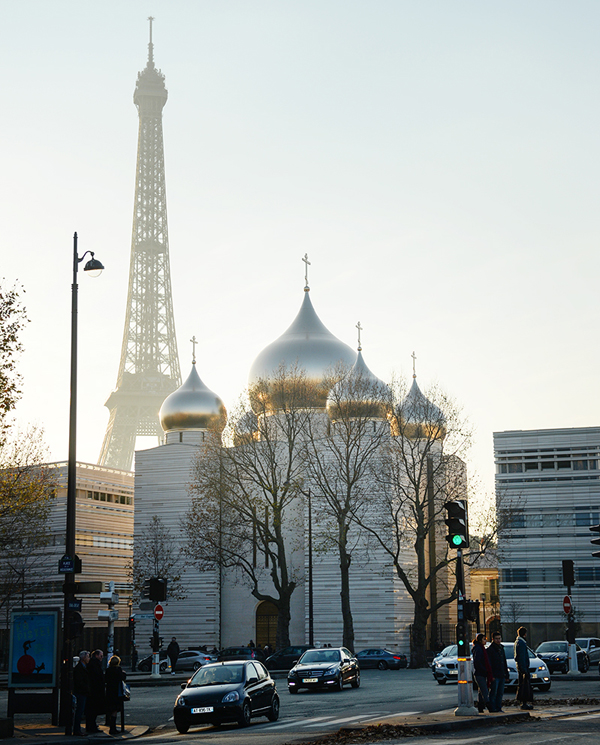 Международная научная конференция "Освоение французской литературной среды русскими писателями, общественными деятелями и религиозными публицистами-франкофонами"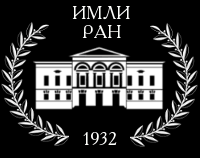 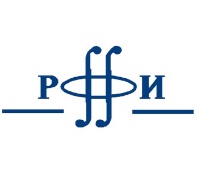 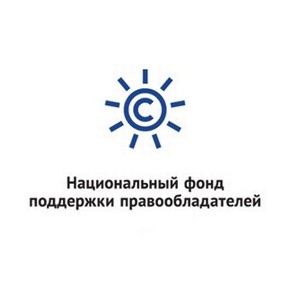 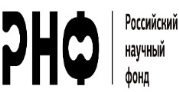 Открытый гуманитарный проект Института мировой литературы им. А.М. Горького РАН при участии Национального фонда поддержки правообладателей «Преодолевая национальные и политические границы…Культурная синергия России и Франции»при поддержке Посольства Российской Федерации во Франции, Российского Фонда фундаментальных исследований, Российского научного фонда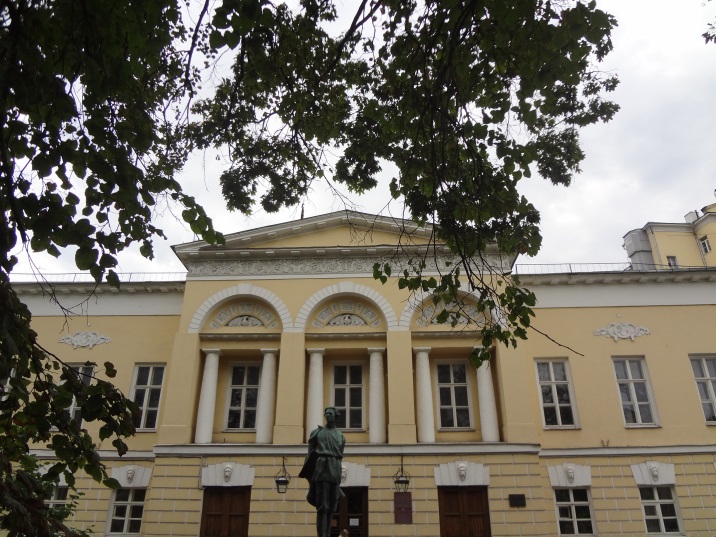 